Agencja Rozwoju Regionalnego S.A. realizuje  projekt, który jest skierowany do osób planujących podjęcie własnej działalności gospodarczej.DLA KOGO?W projekcie mogą wziąć udział osoby bezrobotne lub bierne zawodowo w wieku 30+, będące mieszkańcami powiatów: krośnieńskiego lub strzelecko – drezdeneckiego.Dodatkowo, kandydat musi  spełnić co najmniej jedno z poniższych kryteriów:posiada orzeczenie o niepełnosprawności;jest kobietą;jest osobą długotrwale bezrobotną (czyli osobą, która w okresie ostatnich dwóch lat pozostawała w rejestrze powiatowego urzędu pracy przez minimum 12 miesięcy);jest osobą o niskich kwalifikacjach (czyli osobą mającą co najwyżej wykształcenie średnie, tj. ukończoną szkołę: liceum, liceum profilowane, technikum, technikum uzupełniające, zasadniczą szkołę zawodową);jest osobą w wieku 50+.CO MOŻEMY ZAOFEROWAĆ UCZESTNIKOM PROJEKTU?1. Wsparcie merytoryczne:szkolenia z tematyki: ABC Przedsiębiorczości, Tworzenie Biznes Planu, Księgowość 
i Kadry, Reklama i Marketing;wsparcie doradczo – szkoleniowe po rozpoczęciu działalności gospodarczej;2. Wsparcie finansowe, w formie:bezzwrotnej dotacji w kwocie śr. 20.000 zł;wsparcia pomostowego finansowego w kwocie 1.100 zł/miesiąc, przez okres nawet do 12 pierwszych miesięcy prowadzenia działalności gospodarczej.GDZIE UZYSKAĆ SZCZEGÓŁOWE INFORMACJE?Zapraszamy do kontaktu z naszymi pracownikami:Zielona Góra – ul. Chopina 14, tel. (68) 329 78 27, e-mail:  m.rosiak@region.zgora.pl;Gorzów  Wlkp. – ul. Kazimierza Wielkiego 1, tel. (95) 739 03 16, 
e-mail: r.szwajkowska@region.zgora.plBiuro Projektu -  ul. Sulechowska1, 65-022 Zielona Góra, tel. (68) 329 78 52, e-mail: d.bajus@region.zgora.pl  Projekt jest realizowany w ramach Poddziałania 6.3.1 RPO – Lubuskie 2020 Wsparcie dla samozatrudnienia osób w szczególnie trudnej sytuacji na rynku pracy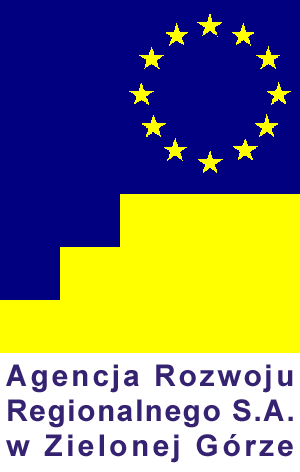 „Wiedza+dotacja=SUKCES!”